КАБИНЕТ МИНИСТРОВ РЕСПУБЛИКИ АДЫГЕЯПОСТАНОВЛЕНИЕот 19 июля 2022 г. N 165О ПОРЯДКЕПРЕДОСТАВЛЕНИЯ ИЗ РЕСПУБЛИКАНСКОГО БЮДЖЕТАРЕСПУБЛИКИ АДЫГЕЯ СУБСИДИЙ ЮРИДИЧЕСКИМ ЛИЦАМ В ЦЕЛЯХВОЗМЕЩЕНИЯ ЗАТРАТ НА ИСПОЛНЕНИЕ ГОСУДАРСТВЕННОГО СОЦИАЛЬНОГОЗАКАЗА НА ОКАЗАНИЕ ГОСУДАРСТВЕННЫХ УСЛУГ В СОЦИАЛЬНОЙ СФЕРЕПРИ РЕАЛИЗАЦИИ КОМПЛЕКСА МЕР, НАПРАВЛЕННЫХ НА ПОВЫШЕНИЕДОСТУПНОСТИ И ПОПУЛЯРИЗАЦИЮ ТУРИЗМА ДЛЯ ДЕТЕЙШКОЛЬНОГО ВОЗРАСТА, В 2022 ГОДУВ соответствии с подпунктом 3 пункта 1 статьи 78.4 Бюджетного кодекса Российской Федерации, Федеральным законом от 13 июля 2020 года N 189-ФЗ "О государственном (муниципальном) социальном заказе на оказание государственных (муниципальных) услуг в социальной сфере" Кабинет Министров Республики Адыгея постановляет:Утвердить Порядок предоставления из республиканского бюджета Республики Адыгея субсидий юридическим лицам в целях возмещения затрат на исполнение государственного социального заказа на оказание государственных услуг в социальной сфере при реализации комплекса мер, направленных на повышение доступности и популяризацию туризма для детей школьного возраста, в 2022 году согласно приложению.Исполняющий обязанностиПремьер-министраРеспублики АдыгеяА.КЕРАШЕВПриложениек постановлениюКабинета МинистровРеспублики Адыгеяот 19 июля 2022 г. N 165ПОРЯДОКПРЕДОСТАВЛЕНИЯ ИЗ РЕСПУБЛИКАНСКОГО БЮДЖЕТАРЕСПУБЛИКИ АДЫГЕЯ СУБСИДИЙ ЮРИДИЧЕСКИМ ЛИЦАМ В ЦЕЛЯХВОЗМЕЩЕНИЯ ЗАТРАТ НА ИСПОЛНЕНИЕ ГОСУДАРСТВЕННОГО СОЦИАЛЬНОГОЗАКАЗА НА ОКАЗАНИЕ ГОСУДАРСТВЕННЫХ УСЛУГ В СОЦИАЛЬНОЙ СФЕРЕПРИ РЕАЛИЗАЦИИ КОМПЛЕКСА МЕР, НАПРАВЛЕННЫХ НА ПОВЫШЕНИЕДОСТУПНОСТИ И ПОПУЛЯРИЗАЦИЮ ТУРИЗМА ДЛЯ ДЕТЕЙШКОЛЬНОГО ВОЗРАСТА, В 2022 ГОДУ1. Настоящий Порядок устанавливает механизм предоставления из республиканского бюджета Республики Адыгея субсидий юридическим лицам в целях возмещения затрат на исполнение государственного социального заказа на оказание государственных услуг в социальной сфере при реализации комплекса мер, направленных на повышение доступности и популяризацию туризма для детей школьного возраста, в 2022 году (далее - субсидии).2. Понятия, используемые в настоящем Порядке, применяются в значениях, установленных Федеральным законом от 13 июля 2020 года N 189-ФЗ "О государственном (муниципальном) социальном заказе на оказание государственных (муниципальных) услуг в социальной сфере" (Собрание законодательства Российской Федерации, 2020, N 29) (далее - Федеральный закон).3. Субсидии предоставляются Комитетом Республики Адыгея по туризму и курортам (далее - Комитет), до которого в соответствии с бюджетным законодательством Российской Федерации как до получателя бюджетных средств доведены в установленном порядке лимиты бюджетных обязательств на предоставление субсидий на 2022 финансовый год.4. Целью предоставления субсидий является оплата соглашений о возмещении затрат, связанных с оказанием государственной услуги в социальной сфере "Создание условий в Республике Адыгея для обеспечения отдельных категорий граждан возможностью путешествовать с целью развития туристского потенциала Российской Федерации" (далее - государственная услуга) в соответствии с социальным сертификатом на получение государственной услуги (далее соответственно - социальный сертификат, соглашение о возмещении затрат).5. Получателями субсидий являются юридические лица, являющиеся исполнителями государственной услуги, включенные в реестр исполнителей государственной услуги в соответствии с социальным сертификатом (далее соответственно - исполнители услуги, реестр исполнителей услуги), прошедшие отбор исполнителей услуги, предусмотренный пунктом 1 части 2 статьи 9 Федерального закона, и соответствующие требованиям, указанным в части 3 статьи 9 Федерального закона.6. Для получения субсидии исполнитель услуги представляет в Комитет:1) заявление о заключении соглашения о возмещении затрат и предоставлении субсидии по форме, установленной приказом Комитета (далее - заявление);2) выписку из Единого государственного реестра юридических лиц (при первичном обращении в Комитет с заявлением);3) копию свидетельства о внесении сведений о туроператоре в единый федеральный реестр туроператоров (при первичном обращении в Комитет с заявлением);4) копию свидетельства о присвоении гостинице определенной категории (при первичном обращении в Комитет с заявлением);5) справку налогового органа об отсутствии у исполнителя услуги недоимки по налогам и сборам, задолженности по иным обязательным платежам в бюджеты бюджетной системы Российской Федерации (за исключением сумм, на которые предоставлены отсрочка, рассрочка, инвестиционный налоговый кредит в соответствии с законодательством Российской Федерации о налогах и сборах, которые реструктурированы в соответствии с законодательством Российской Федерации, по которым имеется вступившее в законную силу решение суда о признании обязанности заявителя по уплате этих сумм исполненной или которые признаны безнадежными к взысканию в соответствии с законодательством Российской Федерации о налогах и сборах) за прошедший календарный год, размер которых превышает 25% балансовой стоимости активов на основании данных бухгалтерской отчетности за последний отчетный период (при первичном обращении в Комитет с заявлением);6) сведения о судимости в отношении руководителя, членов коллегиального исполнительного органа, лица, исполняющего функции единоличного исполнительного органа, главного бухгалтера исполнителя услуги (при первичном обращении в Комитет с заявлением);7) гарантийное письмо, содержащее сведения о соответствии исполнителя услуги требованиям, указанным в части 3 статьи 9 Федерального закона, с приложением документов, подтверждающих соответствие исполнителя услуги данным требованиям и непредусмотренных подпунктами 2 - 6 настоящего пункта (при наличии в случае первичного обращения в Комитет с заявлением);8) копию социального сертификата;9) заверенные руководителем исполнителя услуги копии документов, подтверждающие факт оказания государственной услуги;10) реестр на выплату субсидии по форме, установленной приказом Комитета;11) отчет об оказанных государственных услугах по форме, установленной приказом Комитета;12) копию документа, удостоверяющего полномочия представителя исполнителя услуги;13) копию документа, удостоверяющего личность представителя исполнителя услуги;14) два экземпляра описи документов, представляемых в соответствии с настоящим пунктом (далее - опись документов).7. Копии документов, указанные в подпунктах 3, 4, 8, 12, 13 пункта 6 настоящего Порядка, представляются в Комитет с предъявлением подлинников. В день их поступления уполномоченный специалист Комитета производит сверку копий с оригиналами, регистрирует заявление и документы, представленные в соответствии с пунктом 6 настоящего Порядка (далее - документы), в журнале регистрации заявлений, проставляет в двух экземплярах описи документов отметку о дате получения и лице, принявшем указанные заявление и документы, после чего оригиналы и второй экземпляр описи документов с отметкой о дате получения заявления и документов и лице, их принявшем, возвращаются исполнителю услуги.8. Комитет в течение 10 рабочих дней со дня получения заявления и документов:1) рассматривает заявление и документы;2) проверяет наличие сведений об исполнителе услуги в реестре исполнителей услуги;3) принимает решение о заключении соглашения о возмещении затрат и предоставлении субсидии или об отказе в заключении соглашения о возмещении затрат и предоставлении субсидии, которое оформляется приказом Комитета.9. Основаниями для отказа в заключении соглашения о возмещении затрат и предоставлении субсидии являются:1) несоответствие представленных исполнителем услуг документов требованиям, установленным пунктом 6 настоящего Порядка, или непредставление (представление не в полном объеме) документов;2) установление факта недостоверности представленной исполнителем услуг информации;3) отсутствие сведений об исполнителе услуги в реестре исполнителей услуги;4) несоответствие исполнителя услуги требованиям, указанным в части 3 статьи 9 Федерального закона.10. Комитет в течение 3 рабочих дней со дня принятия решения об отказе в заключении соглашения о возмещении затрат и предоставлении субсидии направляет исполнителю услуг копию указанного решения через организации федеральной почтовой связи.11. Решение об отказе в заключении соглашения о возмещении затрат и предоставлении субсидии может быть обжаловано в порядке, установленном Кодексом административного судопроизводства Российской Федерации.12. В случае принятия решения о заключении соглашения о возмещении затрат и предоставлении субсидии Комитет в течение 3 рабочих дней со дня принятия указанного решения заключает с исполнителем услуг в электронной форме соглашение о возмещении затрат по типовой форме, установленной Министерством финансов Республики Адыгея. Соглашение о возмещении затрат подписывается усиленной квалифицированной электронной подписью руководителя Комитета и лица, уполномоченного действовать от имени исполнителя услуги.13. Размер предоставляемой субсидии (R) определяется Комитетом по формуле:R = N x K x O,где:N - норматив затрат на оказание государственной услуги в соответствующем финансовом году, утвержденный приказом Комитета;K - количество потребителей услуги, получивших государственную услугу;O - значение отраслевого корректирующего коэффициента к базовым нормативам затрат на оказание государственных услуг, оказываемых исполнителем услуг, утвержденное приказом Комитета.14. Перечисление субсидии осуществляется Комитетом в срок не позднее 10 рабочих дней со дня заключения соглашения о возмещении затрат на расчетный счет исполнителя услуги, открытый в учреждениях Центрального банка Российской Федерации или кредитных организациях.15. Субсидия подлежит возврату в республиканский бюджет Республики Адыгея в срок не позднее 10 рабочих дней со дня получения соответствующего требования Комитета или в срок, указанный в требовании уполномоченного органа государственного финансового контроля Республики Адыгея, в случае выявления по результатам контроля, предусмотренного статьей 26 Федерального закона, фактов несоблюдения порядка определения объема возмещения затрат на оказание государственной услуги, неисполнения (ненадлежащего исполнения) государственного социального заказа в объеме, определяемом по формуле:Vвозврата = Vсубсидии x (1 - ФР / ПР),где:Vвозврата - сумма субсидии, подлежащая возврату в республиканский бюджет Республики Адыгея (в рублях);Vсубсидии - размер субсидии, предоставленной исполнителю услуги (в рублях);ФР - количество фактически оказанных потребителю услуги государственных услуг на отчетную дату;ПР - количество потребителей услуги, указанное в реестре на выплату субсидии.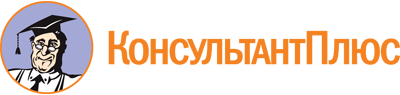 Постановление Кабинета Министров РА от 19.07.2022 N 165
"О Порядке предоставления из республиканского бюджета Республики Адыгея субсидий юридическим лицам в целях возмещения затрат на исполнение государственного социального заказа на оказание государственных услуг в социальной сфере при реализации комплекса мер, направленных на повышение доступности и популяризацию туризма для детей школьного возраста, в 2022 году"Документ предоставлен КонсультантПлюс

www.consultant.ru

Дата сохранения: 10.11.2022
 